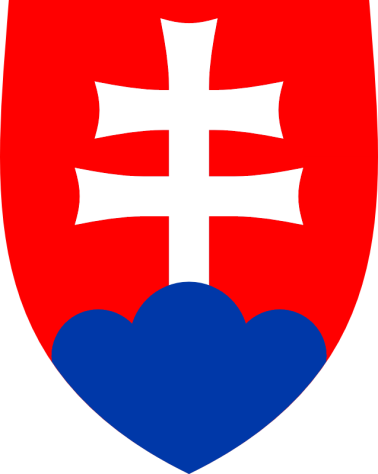 Splošno o SlovaškiUradno ime:  Slovaška Republika    ( slovaško Slovenska republika )Je celinska republika v Srednji EvropiMeji na Češko, Poljsko, Ukrajino, Madžarsko in AvstrijoUradni jezik je slovaščina    ( na določenih območjih tudi madžarščina )Glavno mesto je BratislavaIma površino 48.845 km2, kar jo uvršča na 126. MestoIma 5.414.937 prebivalcevGostota poselitve je  111 prebivalcev na km2Uradna valuta na Slovaškem je Evro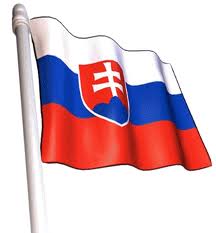 Neodvisnost je bila razglašena  01.01.1993Imajo nacionalno klicno kodo + 421Internetna domena Slovaške je  .skPrebivalstvoVečinski delež prebivalstva, okoli 86%, predstavljajo Slovaki. Najštevilčnejša manjšina so Madžari z 10% deležem. Sporni so podatki o Romih. Na zadnjem popisu so jih našteli za 1,7%, vendar strokovnjaki domnevajo, da jih je okoli 5,6%, le da so se zaradi diskriminacije izrekli bodisi za Slovake bodisi za Madžare. Če to drži, je treba delež Slovakov in Madžarov zmanjšati za skupno 4 odstotne točke. Manj številne narodne manjšine predstavljajo Čehi, Rusini, Ukrajinci, Nemci in Poljaki. Uradni jezik je slovaščina, na nekaterih področjih, zlasti na jugu in vzhodu države, ima madžarščina status drugega uradnega jezika.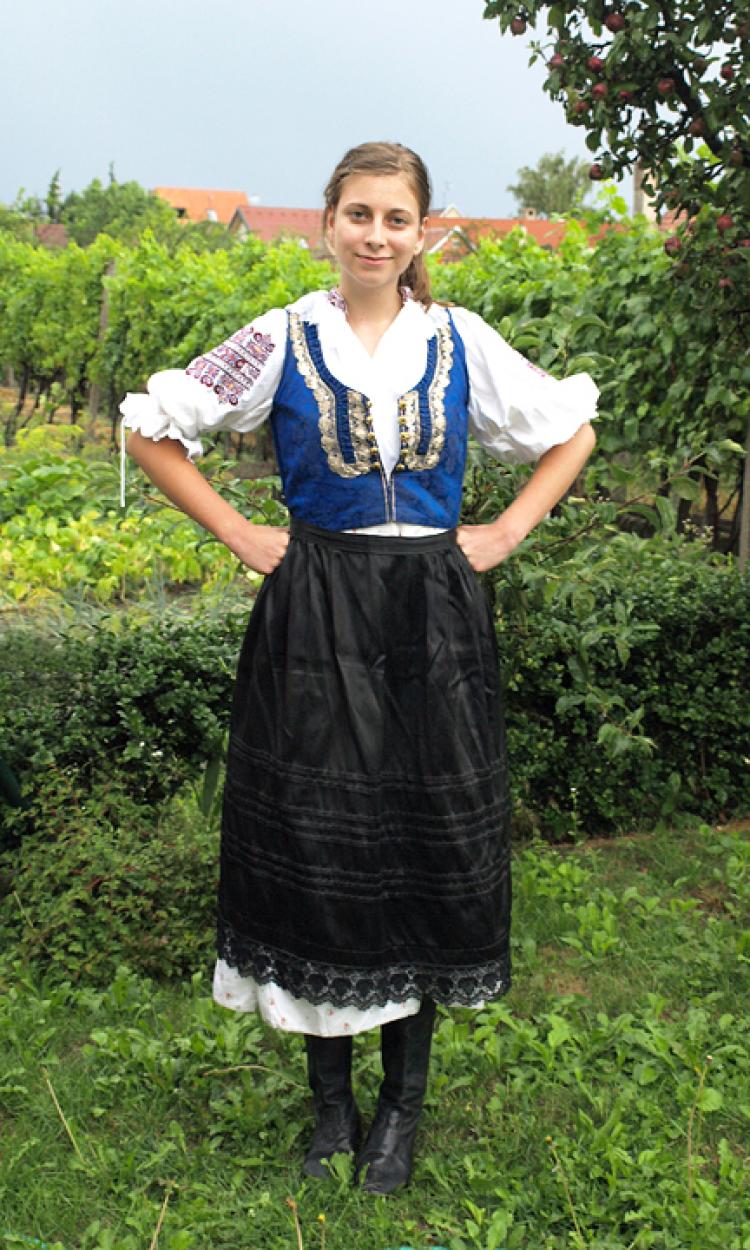 Verska sestava prebivalstvaOkoli 60% vseh prebivalcev pripada rimskokatoliški cerkvi. 9,7% jih je ateistov, 8,4% prebivalcev so protestanti, pribl. 4% jih pripada grškokatoliški cerkvi, 0,9% vzhodno-pravoslavni cerkvi. Od predvojnih 120.000 Judov jih je do danes ostalo le okoli 2.300.Graf :  Verska sestava prebivalstvaPovršjeSlovaška je celinska država brez izhoda na morje. Relief je večinoma gorat in hribovit, saj skozi državo potekajo Karpati. V Visokih Tatrah na severu države se nahaja gora Gerlachovský štít, ki je z 2.655 m najvišja točka. Nekaj nižinskega sveta je v porečju Donavena jugozahodu in na jugovzhodu države. Najnižja točka (94 m) se nahaja na skrajnem vzhodu, kjer reka Bodrog teče na Madžarsko. Najdaljša slovaška reka je Váh, ki izvira v Visokih Tatrah, teče skozi severno in zahodno Slovaško ter se po 403 km pri Komárnu izliva v Donavo. Pomembna reka je tudi Hron. Območje okoli Rožňave (zahodno od Košic) je zakraselo z značilnimi kraškimi pojavi.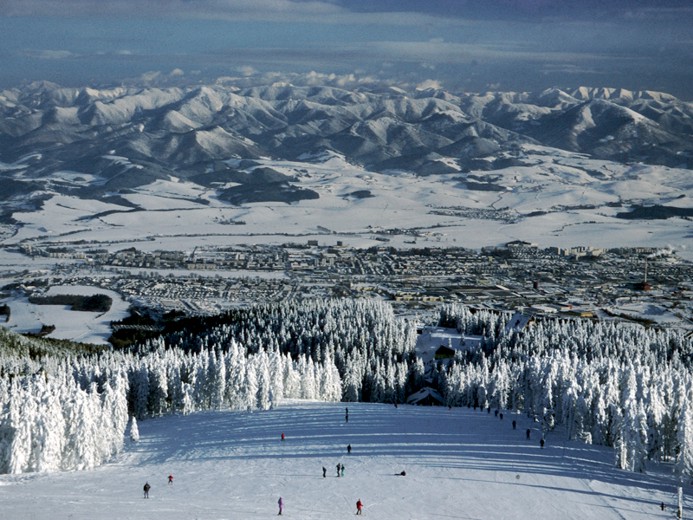 Politična ureditevSlovaška je parlamentarna republika z večstrankarskim sistemom. Zadnje volitve v parlament so bile izpeljane 12.06.2010, dva kroga predsedniških volitev pa 21.3.2009 in 04.04.2010.Voditelj države je predsednik ( trenutno Ivan Gašparovič ), izglasovan za predsednika z neposrednimi volitvami za pet letni mandat. Izvršilno oblast na Slovaškem ima vlada, ki jo vodi premier ( trenutno Iveta Radičova ), ki je trenutno zmagovalka stranke, ki je na volitvah prejela največ glasov -  SDKU-DS.Najvišji organ slovaške politike je državni zbor, ki ima 150 sedežev. Poslance se voli na podlagi priporočila ustavnega sodišča za mandat štirih let. 13 članov določi predsednik.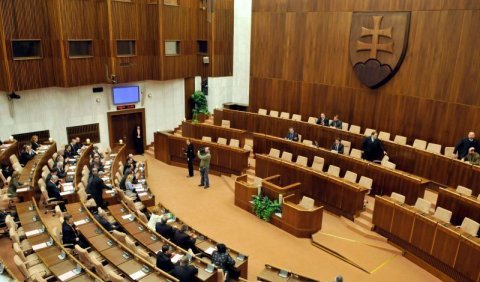 Upravna delitevSlovaška je upravno razdeljena na osem pokrajin (slovaško »kraj«), imenovanih po njihovih upravnih središčih.To so :Banskobistriški okraj Bratislavski okraj Košiški okrajNitranski okraj Prešovski okraj Trenčinski okraj Trnavski okraj Žilinski okraj Okraji se nadalje delijo na skupno 79 okrožij (ed. okres, mn. okresy).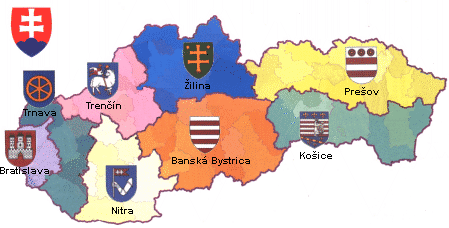 EkonomijaSlovaška je prevzela valuto Evro na 01.01.2009 kot šestnajsta članica evro-območja.Pred letom 2009 je bila v uporabi slovaška krona, za katero je bil menjalni tečaj  z evrom 30:1Slovaška je za tuje vlagatelje zanimiva, predvsem zaradi nizkih standardov, nizkih davkov in dobro izobražene delovne sile. Zadnjih nekaj let se tuje naložbe zelo sponzorira.Po zadnjih raziskavah ima slovaška zelo dobro razvit izobraževalni sistem, čeprav se še vedno - kot ostale bivše komunistične države – sooča s težavami zaradi pomanjkanja znanja o ekonomiji v kadrih. Mednarodna organizacija Programme for International Student Assessment trenutno uvršča slovaško izobraževalno shemo na 30. mesto ( na svetu ) .Marca 2008 je minister za finance oznanil, da je slovaška ekonomija dovolj razvita, da se preneha prejemanje pomoči iz svetovne banke. Pomoč so prenehali izplačevati v decembru 2008.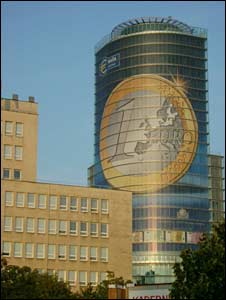 Slika :  Slovaška narodna bankaDržavni simboli  -  grb in zastavaGrb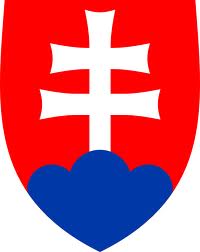 Dvojni srebrni križ: Predstavlja tradicijo Sv. Benedikta, Sv. Cirila in Sv. Metoda, prav tako je dvojni križ tudi krščanski simbol Jezusovega vstajenja, ki je bil v uporabi v Bizantinskem cesarstvu od 9. Stoletja.Tri gore, ki so predstavljene v grbu so Matra, Tatra in FatraRdeči ščit je bil podlaga za mnoge simbole iz 12. do 13. stoletja. Nekateri trdijo, da rdeča barva  predstavlja krvavo nebo in trpljenje ob priseljevanju madžarskih ljudstev.Zastava 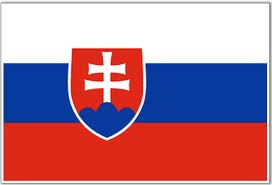 Barve si sledijo v zaporedju Bela, Modra, Rdeča; na levi strani zastave je prikazan slovaški grb.Himna - Nad Tatrou sa blýska Nad Tatrou sa blýska (Nad Tatrami se bliska) je državna himna Slovaške. Pesem je nastala leta 1844, ko so se bratislavski študentje odpravili v Levočo na protestno zborovanje v podporo Ľudovítu Štúru (slovaški pesnik, jezikoslovec in duhovni vodja slovaškega narodnega prebujenja), ki so ga Madžari zaprli. Avtor besedila je Janko Matúška, melodijo pa so prevzeli od ljudske pesmi Kopala studienku (Kopala je vodnjak). Ko je Češkoslovaška razpadla na neodvisni državi Češko in Slovaško so tretjo vrstico simbolično spremenili iz »Zastavme sa bratia« (ustavimo se, bratje) v »Zastavme ich bratia« (ustavimo jih, bratje).         Slovaško                              Slovensko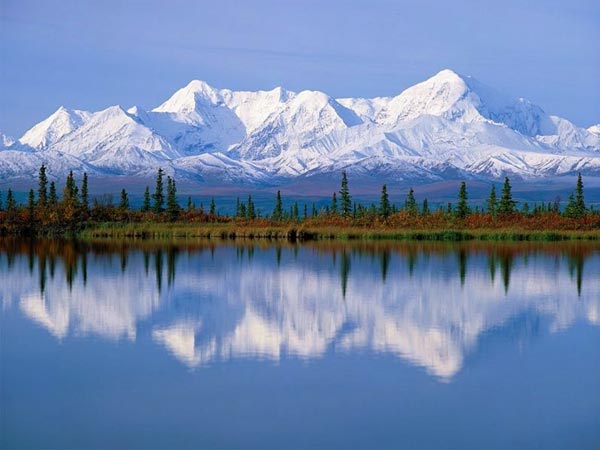 Državni praznikiDela prosti državni prazniki na slovaškem so:januar - dan vzpostavitve Slovaške republike6. januar - dan svetih treh kraljevveliki petek in velikonočni ponedeljek (po gregorijanskem koledarju)maj - praznik dela8. maj - dan zmage nad fašizmom5. julij - dan sv. Cirila in Metoda29. avgust - obletnica slovaške narodne vstajeseptember - dan ustave15. september - dan naše trpeče gospenovember - dan vseh svetih17. november - dan boja za svobodo in demokracijo24. december - božični večer25. december - božič26. december - dan sv. ŠtefanaObhajajo pa tudi še 16 drugih spominskih dni, ki pa niso dela prosti.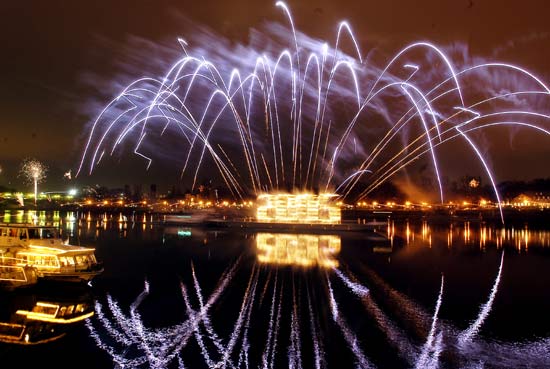 Slovaški evro kovanci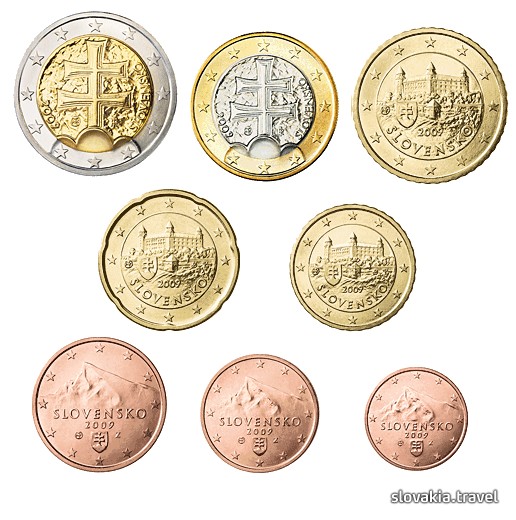 Slovaški evro kovanci so kovanci evropske denarne valuto evro, ki je na Slovaškem od 1. januarja 2009 uradno plačilno sredstvo, potem ko je zamenjal slovaško krono. Uradni natečaj za slovaške evro kovance je potekal v dveh delih. Oblikovalci so svoje predloge do 31. januarja 2005 poslali Slovaški narodni banki, ta pa je novembra 2005 izvedla glasovanje za 10 najboljših predlogov.Na kovancih od 1 do 5 centov so Glav Kriváň, gora v TatrahNa kovancih za 10, 20 in 50 centov je upodobljen Bratislavski gradNa kovancih za 1 in 2 evra je stiliziran slovaški grbVirihttp://sl.wikipedia.org/wiki/Slova%C5%A1ka – 02.04.2011http://sl.wikipedia.org/wiki/Slova%C5%A1ki_evrokovanci  - 02.04.2011http://www.slovakia.org/sk-facts.htm  -  02.04.2011http://www.slovakia.com/pictures/  -  02.04.2011http://www.slovensko.com/about/calendar  -  02.04.2011http://www.slovakia.travel/portal.aspx?l=2&smi=108007&ami=108007  -  02.04.2011Kosil, Lidija; Slovaška ni Slovenija – po Slovaški, Ljubljana, 2006 v samozaložbiNad Tatrou sa blýskaNad Tatrou sa blýska
hromy divo bijú.
Zastavme ich bratia,
ved' sa ony stratia,
Slováci ožijú.To Slovensko naše
posiaľ tvrdo spalo.
Ale blesky hromu
vzbudzujú ho k tomu,
aby sa prebralo.Už Slovensko vstáva
putá si strháva
Hej rodina milá
hodina odbila,
žije matka SlávaEšte jedle rastú
na krivánskej strane
Kto jak Slovák cíti,
nech sa šable chytí,
a medzi nás vstaneNad Tatrami se bliskaNad Tatrami se bliska,
in divje grmi.
Bratje, ustavimo jih,
vidite, konec bo njih,
Slovaki bodo obujeni.To je naša Slovaška,
ki dolgo je spala.
Toda pesem gromkih strelá
ji volje dovolj da,
da zdaj bo vstala.Slovaška že vstaja,
si trga vezi.
Hej, družina mila,
ura je odbila,
mati Slavija naj živi.Jelke še rastejo
po kriváňski strmini.
Kdor kot Slovak živi,
naj se z mečem bori
v naši sredini.